SEGEROVÉ POJISTNÉ KROUŽKY na hřídel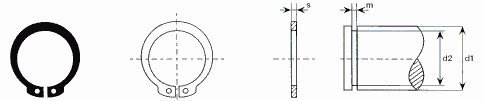 ČSN 02 29 30create SEGEROVÉ POJISTNÉ KROUŽKY do otvoru
DIN 472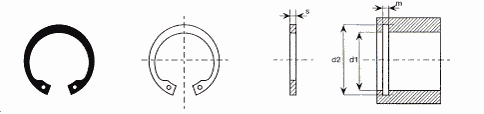 ČSN 02 29 31POJISTNÉ TŘMENOVÉ KROUŽKY
DIN 6799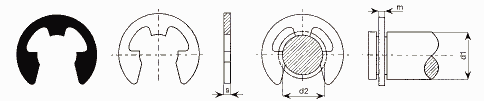 ČSN 02 29 29create by prezentaceprůměr hřídele d1d2mS43,80,50,454,80,70,665,70,80,776,70,90,887,60,90,898,61,11109,61,111110,51,111211,51,111312,41,111413,41,111514,31,111615,21,111716,21,1118171,31,219181,31,220191,31,221201,31,222211,31,223221,31,22422,91,31,22523,91,31,22624,91,31,22725,61,31,22826,61,61,52927,61,61,53028,61,61,53129,31,61,53230,31,61,53331,31,61,53432,31,61,535331,61,536341,851,7537351,851,7538361,851,7539371,851,754037,51,851,754138,51,851,754239,51,851,754441,51,851,754542,51,851,754643,51,851,754744,51,851,754845,51,851,7550472,15252492,15254512,15255522,15256532,15257542,15258552,15260572,15262592,15263602,15265622,652,567642,652,568652,652,570672,652,572692,652,575722,652,577742,652,578752,652,58076,52,652,58275,52,652,58581,53,1538783,53,1538884,53,1539086,53,1539285,53,1539591,53,1539793,53,1539894,53,15310096,53,153102984,1541051014,1541071034,1541081044,1541101064,1541121084,1541151114,1541171134,1541181144,1541201164,1541221184,1541251214,1541271234,1541281244,1541301264,1541321284,1541351314,1541371334,1541381344,1541401364,1541421384,1541451414,1541471434,1541481444,1541501454,1541551504,1541601554,1541651604,1541701654,1541751704,1541801754,1541851804,1541901854,1541951904,1542001954,1542102045,1552202145,1552302245,1552402345,1552502445,1552602525,1552702625,1552802725,1552902825,1553002925,155průměr otvoru d1d2mS88,40,90,899,40,90,81010,41,111111,41,111212,51,111313,61,111414,61,111515,71,111616,81,111717,81,1118191,1119201,1120211,1121221,1122231,112324,11,31,22425,21,31,22526,21,31,22627,21,31,22728,41,31,22829,41,31,22930,41,31,23031,41,31,23132,71,31,23233,71,31,23334,71,31,23435,71,61,535371,61,536381,61,537391,61,538401,61,539411,61,54042,51,851,754143,51,851,754244,51,851,754345,51,851,754446,51,851,754547,51,851,754648,51,851,754749,51,851,754850,51,851,754951,51,851,7550532,15251542,15252552,15253562,15254572,15255582,15256592,15257602,15258612,15260632,15262652,15263662,15265682,652,567702,652,568712,652,570732,652,572752,652,575782,652,577802,652,578812,652,58083,52,652,58285,52,652,58588,52,652,58790,53,1538891,53,1539093,53,1539295,53,1539598,53,15397100,53,15398101,53,153100103,53,1531021064,1541051094,1541071114,1541081124,1541101144,1541121164,1541151194,1541171214,1541181224,1541201244,1541221264,1541251294,1541271314,1541281324,1541301344,1541321364,1541351394,1541371414,1541381424,1541401444,1541421464,1541451494,1541471514,1541481524,1541501554,1541551604,1541601654,1541651704,1541701754,1541751804,1541801854,1541851904,1541901954,1541952004,1542002054,1542102165,1552202265,1552302365,1552402465,1552502565,1552602685,1552702785,1552802885,1552902985,1553003085,155d2průměr hřídele d1mS1,220,340,31,52,50,440,41,930,540,52,340,640,63,250,640,6470,740,7580,740,7690,740,77110,940,98121,0519141,151,110151,251,212181,351,315241,551,519311,81,75